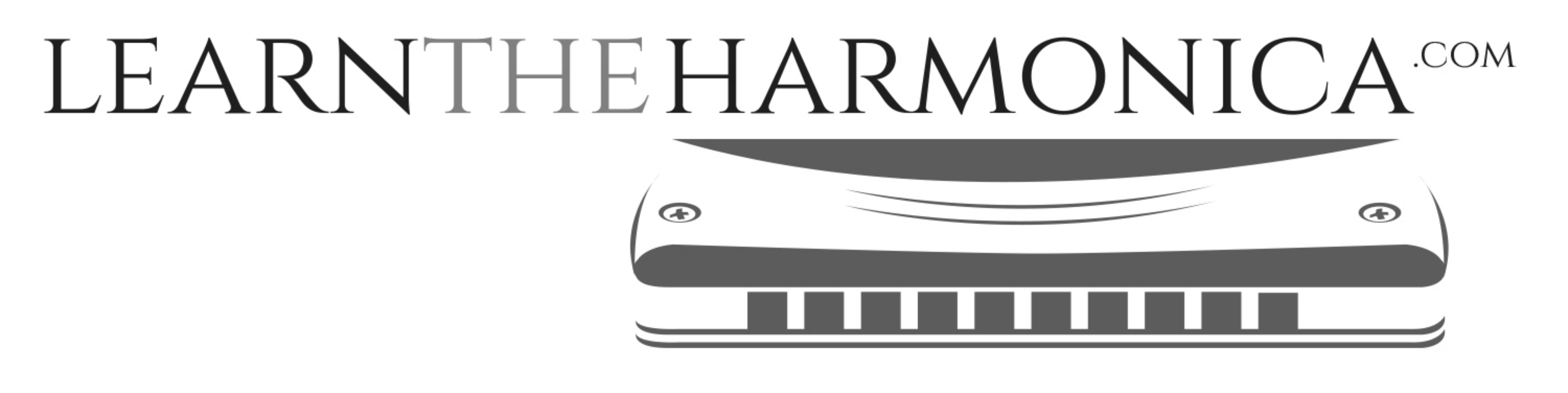 Jerusalem (Parry/Blake)Tabbed for diatonic harmonica by Liam WardSong key: C (C harp in 1st position)

  4      5       6       -6       7  -6   6   -5      6   
And did those feet,    in an-ci-ent time 
 -6       6  -5      6     5          -4       4     3 (-3//)
Walk up-on England’s mountains green 
   4      5      6   -6   7  -7    -6  6    -6     
And was the ho-ly lamb o-of  God 
-6    -7      5        6   -5 (5*)   5  -4      6  
On England’s pleasant pastures seen 
 -4     -4     5    -5   -6        6     -4   -5 
And did the coun-te-nance divine 
  -4        -5     6   -6    7   -7 (6*)  6     -6    
Shine forth up-on our clou-ded   hills  
 -5    -6     7  -8   7   -7       -7     -6      6  
And was Je-ru-sa-lem    build-ed here 
6     7       -6        6    -6   5   -4     4  
Among these dark sa-tan-ic mills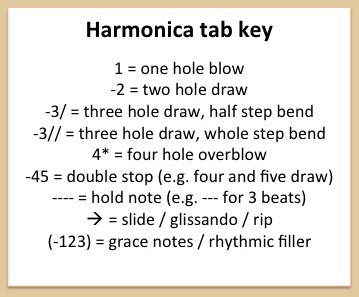 